Texas Commission on Environmental Quality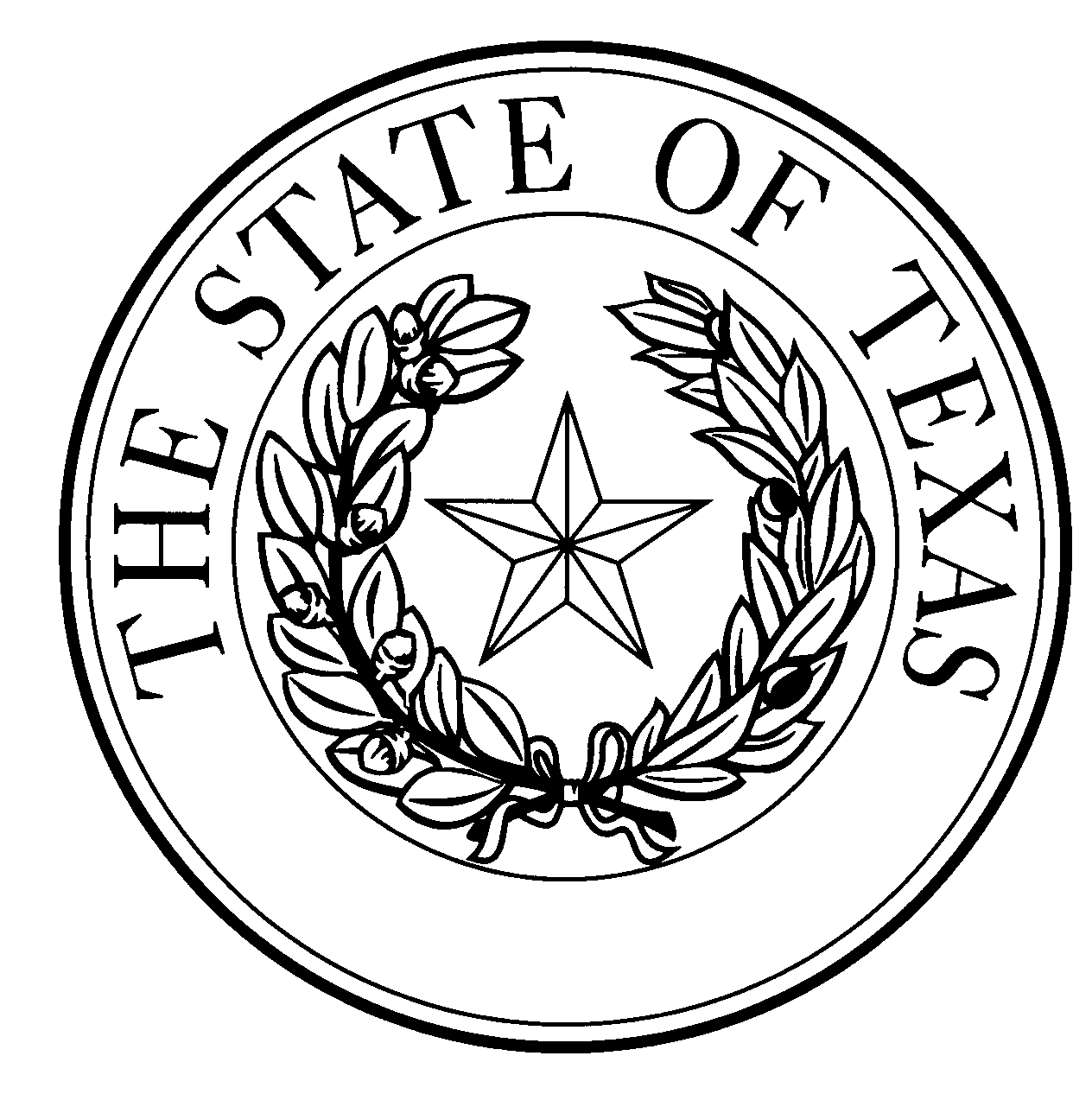 Notice of Concentrated Animal Feeding Operation ApplicationGeneral Permit Authorization No. TXG920253Application. Northside Farms, LLC, P.O. Box 659, Hartley, Texas, 79044 has applied to the Texas Commission on Environmental Quality (TCEQ) under General Permit No. TXG920000 for a non-substantial change to the terms of the nutrient management plan (NMP) previously submitted to the TCEQ. The Applicant is proposing to remove Land Management Units (LMUs) #9 – 210 acres, LMU #10 – 230 acres and LMU #11 – 148 acres, which decreased the total land application area from 2,430 to 1,842 acres. Another proposed change is the addition of tank digesters to the production area for the recovery of methane gas for beneficial use. The design calculations for Retention Control Structures (RCSs) #1 and #3 ( act in series) and RCS #2 have been revised, which changed the required capacity for RCS #1 / #3 from 141.09 to 96.05 acre-feet; and RCS #2 from 63.59 to 70.53 acre-feet. The calculated volume for the parlor process generated wastewater (130,000 gal/day) was not included in the RCSs because it will be directed into the tank digesters. During the digester maintenance, the parlor wastewater will be hauled by tankers to the LMUs for land application. Other changes include the addition of a sand separator system, and manure and commodity storage areas. The facility maps were updated to reflect these changes. The currently authorized maximum capacity of 31,000 head of dairy cattle, of which 6,500 are milking, remains unchanged. The notice of change application and the updated NMP were received by TCEQ on August 26, 2022.No discharge of pollutants into the waters in the state is authorized by this general permit except under chronic or catastrophic rainfall conditions or events. All waste and wastewater will be beneficially used on agricultural land.The facility is located at 4550 County Road I, Dalhart, Hartley County, Texas. The facility is located in the drainage area of the Palo Duro Reservoir in Segment No. 0199A of the Canadian River Basin. The following link to an electronic map of the site or facility’s general location is provided as a public courtesy and is not part of the application or notice. https://tceq.maps.arcgis.com/apps/webappviewer/index.html?id=db5bac44afbc468bbddd360f8168250f&marker=-102.26888%2C35.943611&level=12. For the exact location, refer to the application.The Executive Director of the TCEQ has approved the proposed non-substantial change to the terms of the NMP. The revised terms of the NMP have been included in the permit record and it is available at the TCEQ’s Central Records, 12100 Park 35 Circle Austin, Texas 78753.Information. For additional information about this application, contact Kayla Robichaux at (512) 239-4742. Si desea información en Español, puede llamar al 1-800-687-4040. General information regarding the TCEQ can be found at our web site at www.tceq.texas.gov/.Issued: November 15, 2022